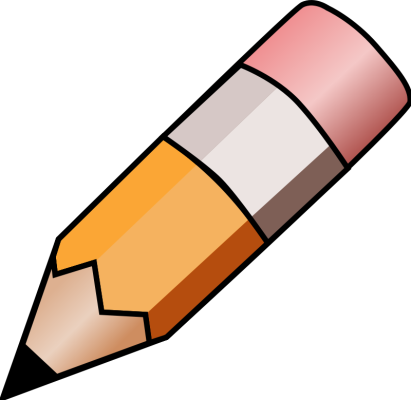 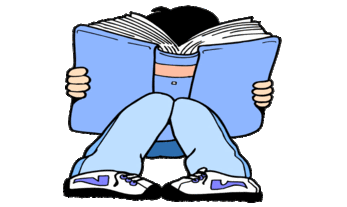 YEAR 5 HOME LEARNING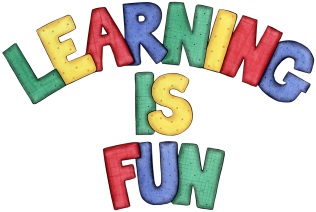 YEAR 5 HOME LEARNINGDate Set13/11/20Date Due18/11/20MathleticsPlease check mathletics.SpellodromeThis week’s spellings:mansionerosionexcursionrevisionvisionprecisiondecisionoccasioninvasionsuccessionPlease also check edshed for extra spelling homework, the children can use their purple mash passwords. ReadingRecommended daily reading time:KS2 20 minutes.Home Learning ProjectThis week, for your home learning, I would like you to write a story around this picture. Remember to use writing devices such as relative clauses, extended sentences, expanded noun phrases and similes/metaphors. This home learning is due Wednesday 18th November 2020. 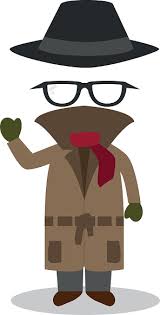 .GreekPlease go to Greek Class Blog for Greek Home LearningGreek Class - St Cyprian's Greek Orthodox Primary Academy